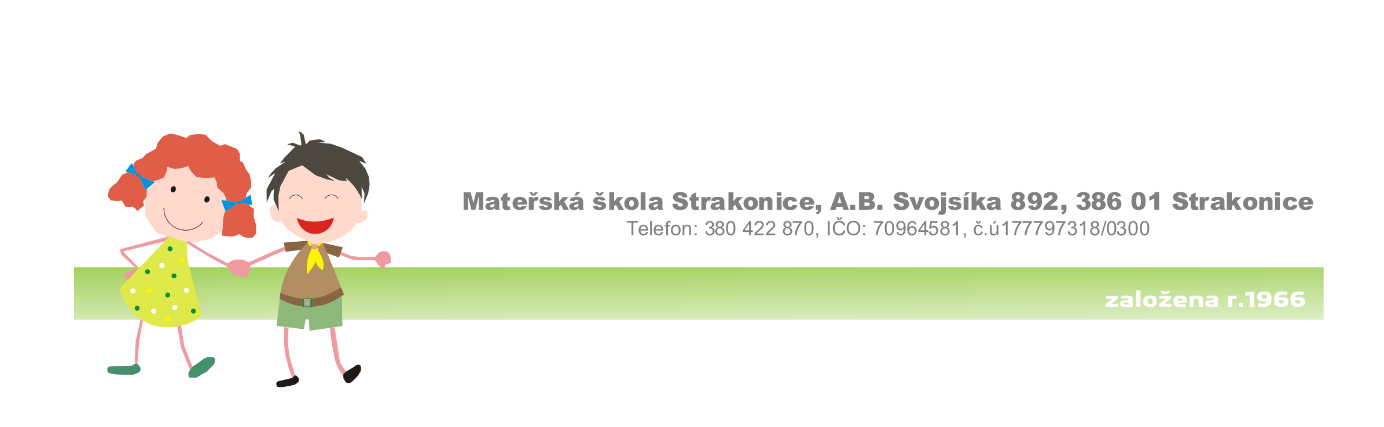 Vážení rodiče,pro usnadnění a urychlení zápisu Vašeho dítěte do naší mateřské školy se zaregistrujte zde:https://elektronickypredzapis.cz/materska-skola/svojsikaprogram Vás navede, jaké další kroky je potřeba podniknout (tisk vyplněné žádosti, návštěva lékaře) a vše potřebné doručit do MŠ stanoveným způsobem v termínu řádného zápisu.Dále prosím proveďte rezervaci přesného termínu a času, kdy dorazíte se svým dítětem k zápisu do mateřské školy.		https://spravams.cz/matrika_prijimaci_rizeni_ep_pruvodce.php#:~:text=https%3A//elektronickypredzapis.cz/public/ep_letak.pdf